Topic: LifestylesLook at the quote under the title of the topic, do you agree/disagree, why/why not.Ex. 1(Group work. Compare lifestyle of your grandparent and your own)Ex. 2-4 (write down the translation of the given words and word combinations) Complete this task with other adjectives that can be used to describe lifestyle.Ex. 5 (make up 4 sentences)Ex. 6-9 (reading activity) Ex. 11 (discussion)Homework: Ex. 15(presentation how to follow healthy lifestyle), learn new wordsResources: “English” for first year students : навч.-метод. посіб. для студ. всіх спец. вищ. навч. закл. / І.С. Ковальчук, О.Б. Сивак.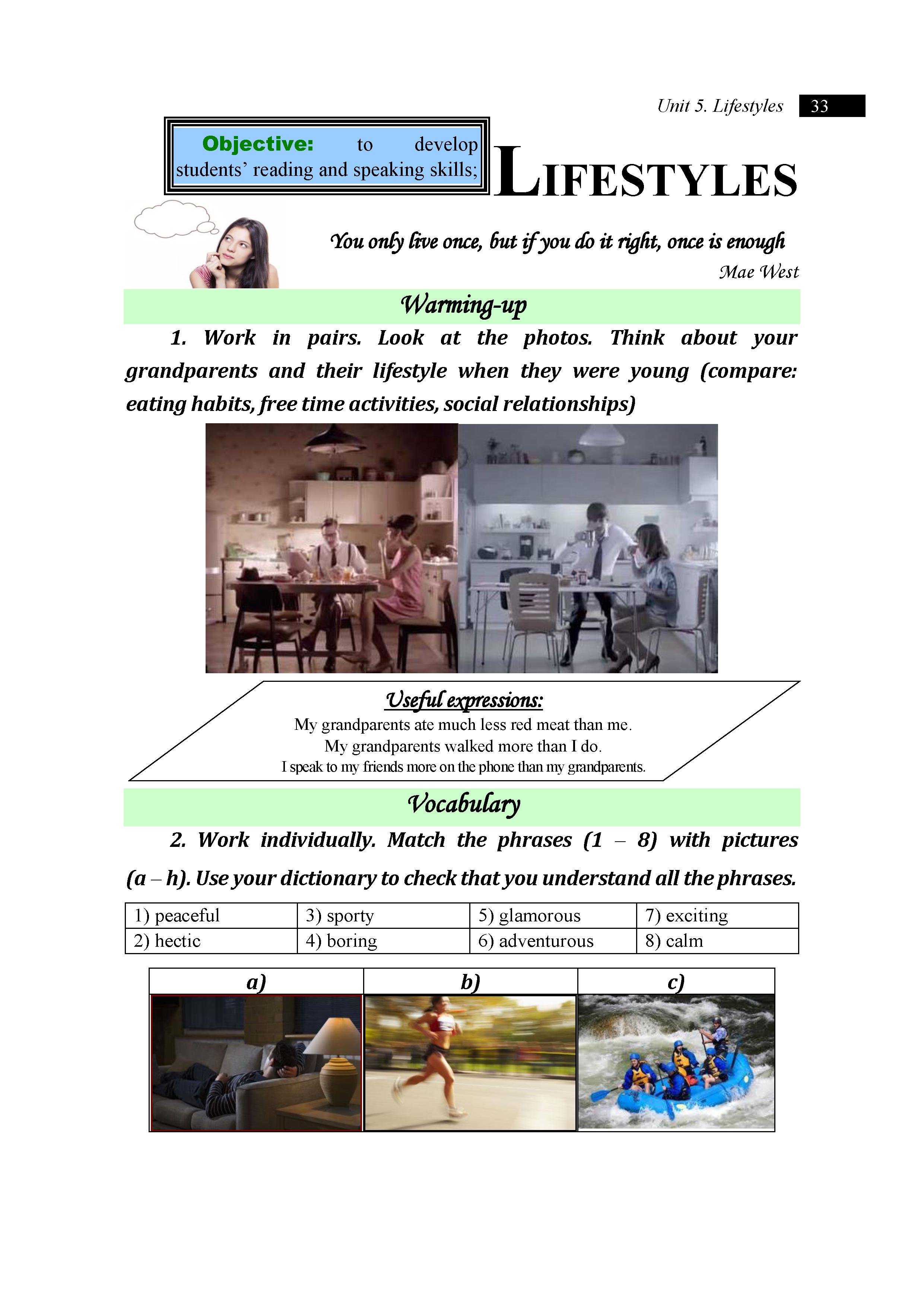 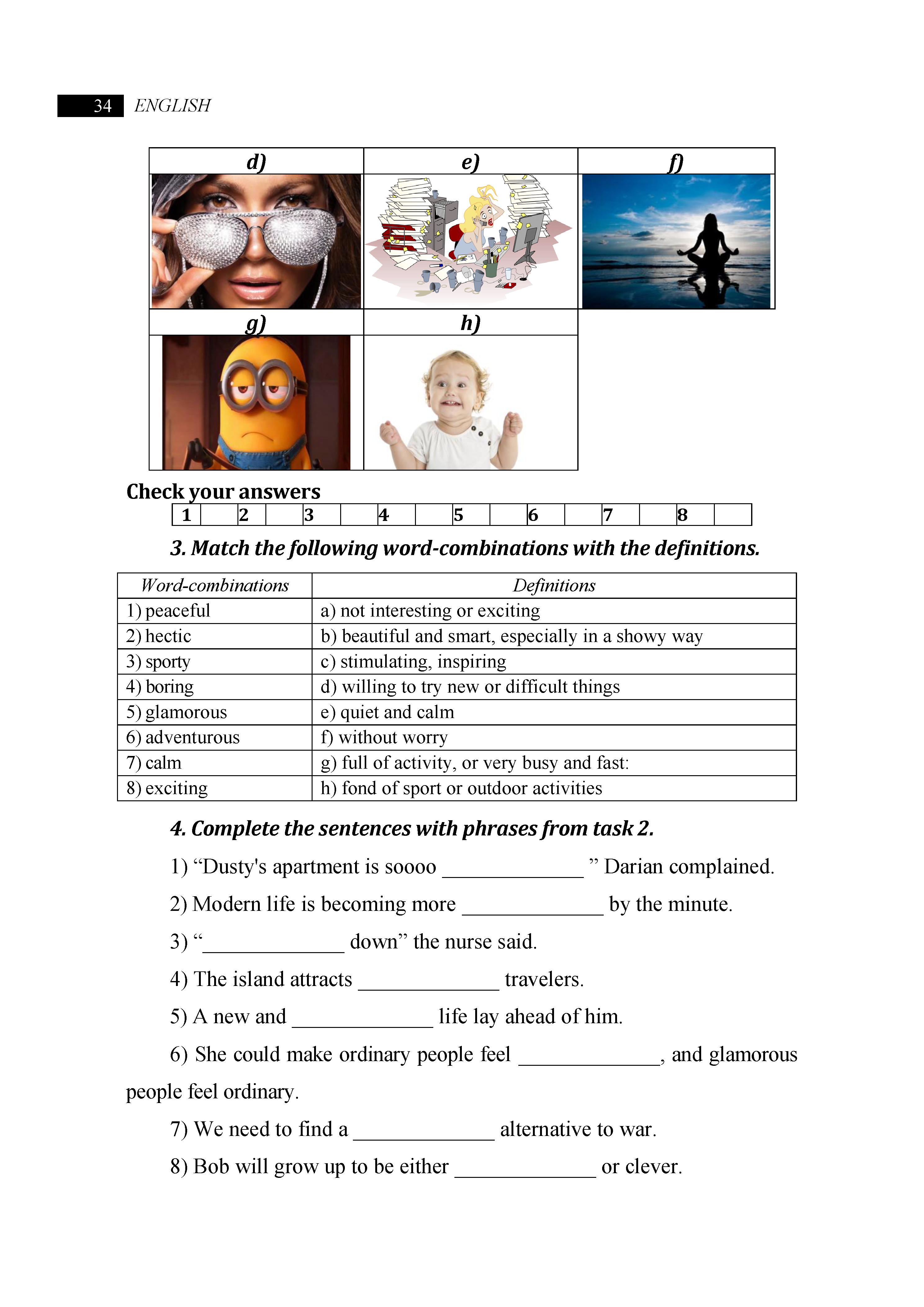 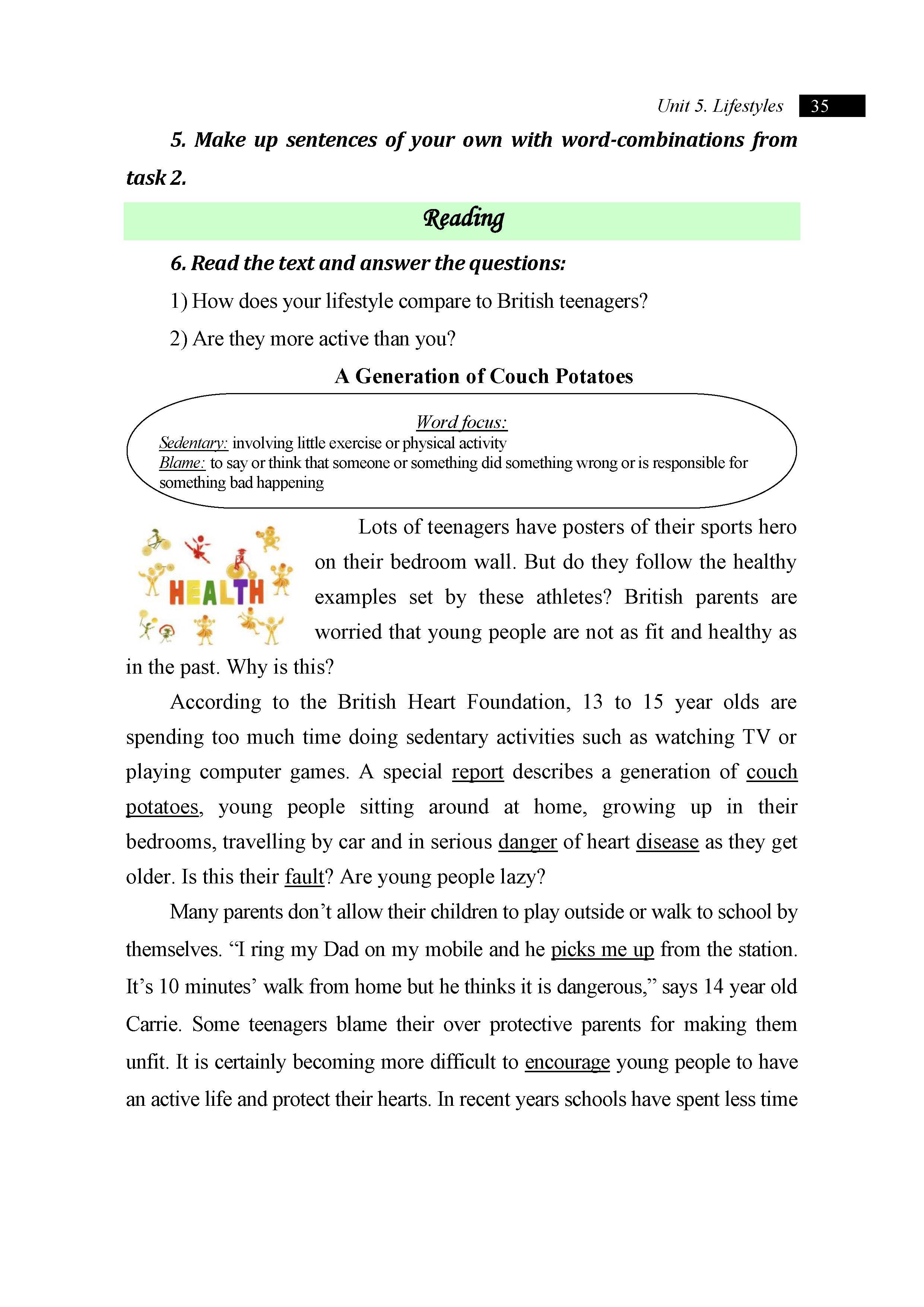 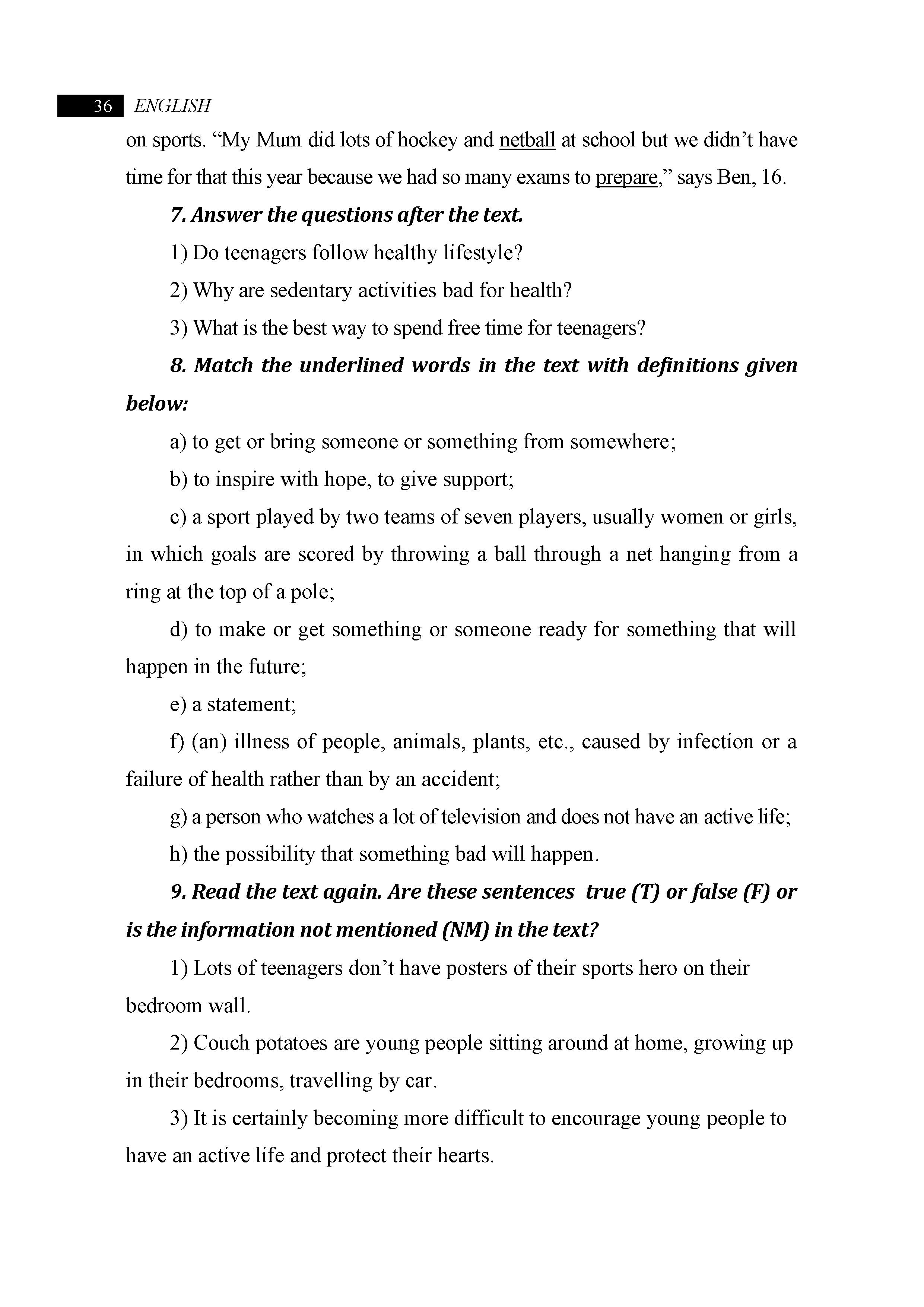 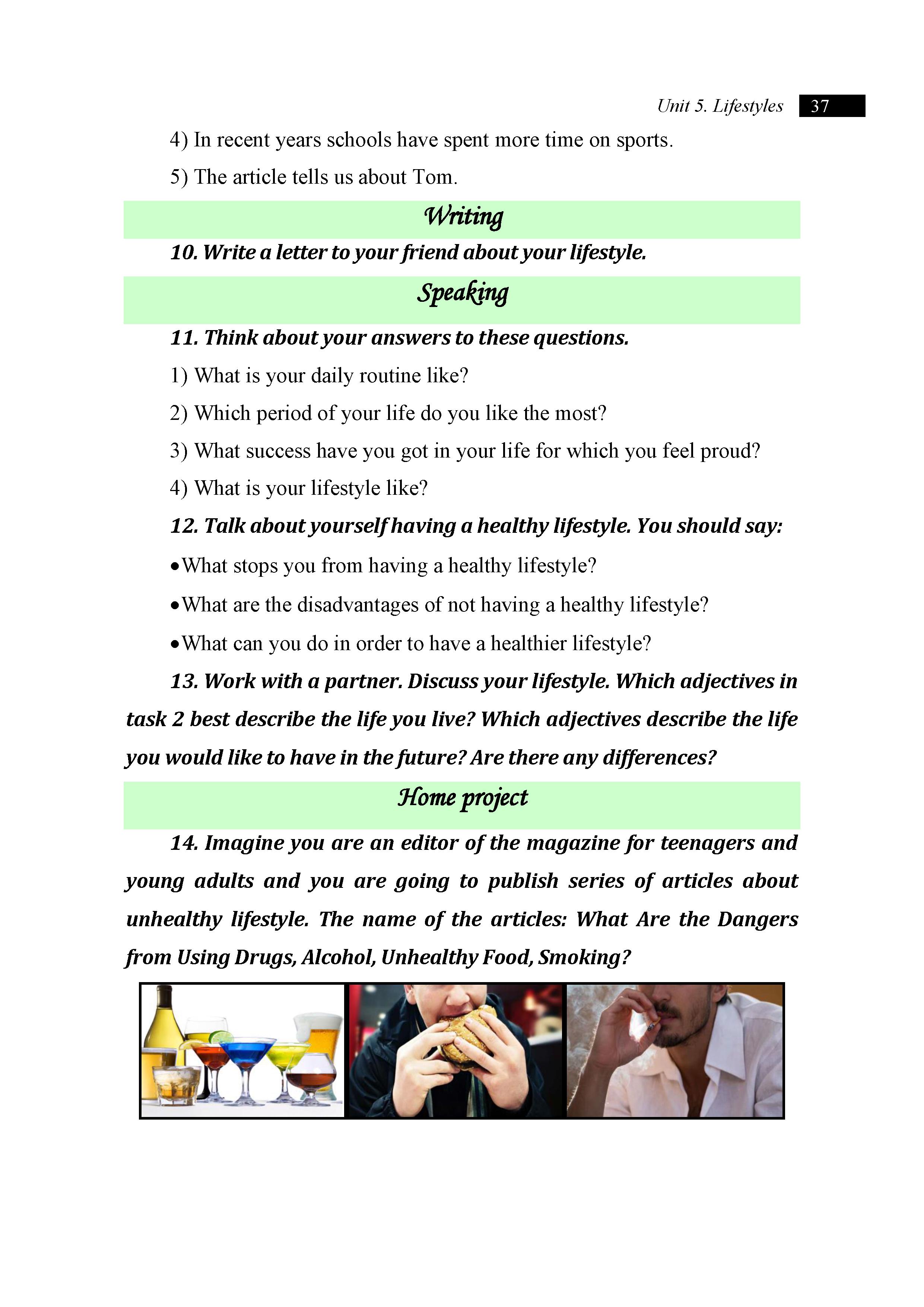 